О запрете реализации алкогольной продукции и пива 2 сентября 2019  годаВ соответствии с Законом Республики Адыгея № 228 от 01.08.2013 года «О регулировании отдельных вопросов в сфере производства и оборота этилового спирта, алкогольной  и спиртосодержащей продукции и об ограничении потребления ( распития) алкогольной продукции» установлено дополнительное ограничение розничной продажи алкогольной продукции 1 сентября – День Знаний.Согласно положениям данного закона в случае, если 1 сентября приходится на выходной день, то ограничение розничной продажи алкогольной продукции переносится на следующий за 1 сентября рабочий день. Таким образом, запрет на розничную продажу алкогольной продукции в 2019 году будет действовать 2 сентября 2019 года.  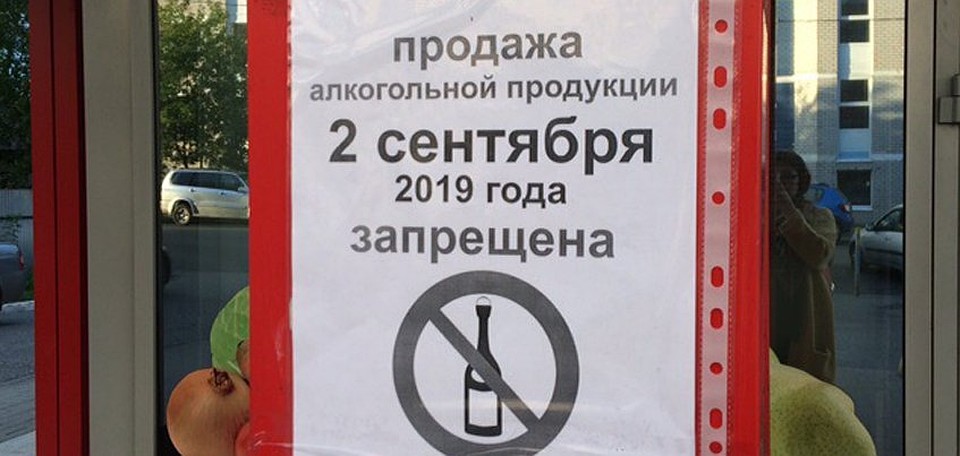 